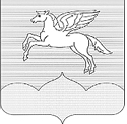 СОБРАНИЕ ДЕПУТАТОВ                                                                         ГОРОДСКОГО ПОСЕЛЕНИЯ «ПУШКИНОГОРЬЕ»                           ПУШКИНОГОРСКОГО РАЙОНА ПСКОВСКОЙ ОБЛАСТИР Е Ш Е Н И Е от 18.10.2012 г.  № 121                                                                                          Принято на девятнадцатой сессии Собрания                                                                                                        депутатов городского поселения «Пушкиногорье»                                                                       первого созываОб утверждении Положения «О порядке присвоенияадресов объектам недвижимости, расположеннымна территории городского поселения «Пушкиногорье»В целях упорядочения адресного хозяйства на территории городского поселения "Пушкиногорье" и в целях установления единых правил присвоения адресации объектам градостроительной деятельности, в том числе объектам недвижимости, руководствуясь ст. 8 Градостроительного кодекса Российской Федерации, ст. 14 Федерального закона от 06.10.2003 N 131-ФЗ "Об общих принципах организации местного самоуправления в Российской Федерации", ст.ст. 4, 4 Устава муниципального образования городского поселения "Пушкиногорье", Собрание депутатов муниципального образования                                             городское поселение «Пушкиногорье»                                                              РЕШИЛО:1. Утвердить Положение о порядке присвоения адресов объектам недвижимости, расположенным на территории городского поселения "Пушкиногорье" (приложение N 1).2. Настоящее решение подлежит обнародованию в соответствии с УставомГлава городского поселения                                                                                   «Пушкиногорье»                                                                                                     Председатель Собрания депутатов	                                              Ю. А. ГусевПриложение 1к решениюСобрания депутатовГородского поселения «Пушкиногорье»от 18.10. 2012  г. N 121ПОЛОЖЕНИЕО ПОРЯДКЕ ПРИСВОЕНИЯ АДРЕСОВ ОБЪЕКТАМ НЕДВИЖИМОСТИ, РАСПОЛОЖЕННЫМ НА ТЕРРИТОРИИ ГОРОДСКОГО ПОСЕЛЕНИЯ "ПУШКИНОГОРЬЕ"1. Общие положения1.1. Положение о порядке присвоения адресов объектам недвижимости, расположенным на территории городского поселения (далее - Положение), разработано на основании Градостроительного кодекса Российской Федерации, Федерального закона от 06.10.2003 N 131-ФЗ "Об общих принципах организации местного самоуправления в Российской Федерации".1.2. Целями настоящего Положения являются упорядочение адресного хозяйства на территории городского поселения "Пушкиногорье" и установление единых правил присвоения адресации объектам градостроительной деятельности, в том числе объектам недвижимости, с установлением стандарта на структуру адреса и единых требований к ее заполнению, обеспечения правильности оформления документов при регистрации имущественных прав, иных актов, связанных с учетом, оценкой, налогообложением, формированием, изменением объектов, а также для обеспечения полноты налоговых поступлений в бюджет муниципального образования.1.3. Жилые дома, здания, строения, земельные участки, сооружения должны иметь уникальный адрес на территории городского поселения "Пушкиногорье".1.4. В Положении устанавливается порядок определения, присвоения, изменения, аннулирования, резервирования и утверждения адресов жилых домов, земельных участков, зданий, строений и сооружений.1.5. При заполнении адресных данных в документах, подготавливаемых и выпускаемых организациями в отношении объектов недвижимости, расположенных на территории городского поселения "Пушкиногорье», запрещается произвольное, не соответствующее правилам настоящего Положения написание адресов жилых домов, земельных участков, зданий, строений и сооружений.1.6. Не присваиваются адреса помещениям в зданиях, пристройкам к зданиям, имеющим адрес.1.7. Не присваиваются адреса временным строениям и сооружениям, хозяйственным блокам.1.8. Не присваиваются отдельные почтовые адреса вторым жилым домам, расположенным на едином земельном участке домовладения, имеющего адрес.1.9. Правила присвоения адреса распространяются на всю территорию городского поселения «Пушкиногорье»".2. Термины, определения и понятия2.1. Объекты недвижимости, адресуемые в соответствии с настоящим Положением:- земельный участок, границы которого определены в соответствии с федеральными законами;- жилой дом - индивидуально-определенное здание, которое состоит из комнат, а также помещений вспомогательного использования, предназначенных для удовлетворения гражданами бытовых и иных нужд, связанных с их проживанием в таком здании;- здание - архитектурно-строительный объект, назначением которого является создание условий (защита от атмосферных воздействий и пр.) для труда, социально-культурного обслуживания населения и хранения материальных ценностей, которые имеют в качестве основных конструктивных частей стены и крышу;- сооружение - инженерно-строительный объект, назначением которого является создание условий, необходимых для осуществления процесса производства путем выполнения тех или иных технических функций, не связанных с изменением предмета труда, или для осуществления различных непроизводственных функций;- строение - отдельно построенное здание, дом, состоящее из одной или нескольких частей как одно целое, а также служебные.2.2. Адрес (почтовый адрес) - структурированное описание по установленной форме совокупности реквизитов местоположения объекта на местности (земельного участка, жилого дома, здания, сооружения, строения), однозначно определяющее данный объект.Строительный адрес - структурированное описание совокупности реквизитов местоположения на местности объектов недвижимости на период строительства.2.3. Улица, проспект, переулок, проезд, тупик - поименованные градостроительные объекты, обеспечивающие транспортные и пешеходные связи между жилыми районами, а также между жилыми районами и промышленными зонами, общественными центрами, микрорайонами (кварталами), имеющими линейные фиксированные по всей длине границы, начало и окончание.Магистральная улица - транспортная связь между районами и центром поселка, выходы на другие магистральные улицы, внешние автомобильные дороги, транспортная связь в пределах планировочного района.2.4. Площадь - поименованный градостроительный объект, являющийся планировочным элементом, имеющий замкнутые границы.2.5. Микрорайон - градообразующий структурно-планировочный элемент застройки, не расчлененный магистральными улицами, являющийся либо селитебной, либо производственной, либо ландшафтно-рекреационной территорией в установленных границах.2.6. Квартал - структурный элемент застройки, не расчлененный улицами, переулками, проездами.2.7. Селитебная территория - территория, предназначенная для размещения жилищного фонда, общественных зданий и сооружений, отдельных коммунальных и промышленных объектов (не требующих устройства санитарно-защитных зон), с планированием и устройством путей внутригородского сообщения, улиц, площадей, парков, садов, бульваров и других мест общего пользования.2.8. Производственная территория - территория, предназначенная для размещения промышленных предприятий и связанных с ними объектов, комплексов научных учреждений с их опытными производствами, коммунально-складских объектов, сооружений внешнего транспорта.2.9. Ландшафтно-рекреационная территория - территория, включающая городские леса, лесопарки, лесозащитные зоны, водоемы, земли сельскохозяйственного использования и другие угодья, которые совместно с парками, садами и бульварами, размещаемыми на селитебной территории, формируют систему открытых пространств.2.10. Кадастровый номер - уникальный, не повторяющийся во времени и на территории Российской Федерации, номер объекта недвижимости, который присваивается при его формировании в соответствии с утвержденным порядком и сохраняется, пока он существует как единый объект зарегистрированного права.2.11. Топоним - совокупность географических названий какой-нибудь местности (производственные зоны, ландшафтно-рекреационные территории и т.д.).3. Правила адресации, переадресации и аннулирования адресов объектов3.1. Состав реквизитов адреса.3.1.1. Адрес содержит следующие реквизиты: Псковская область, поселок Пушкинские Горы, наименование улицы (проспекта, переулка, проезда, площади, тупика), номер жилого дома, здания, корпуса, строения, сооружения или земельного участка.3.1.2. Структура адреса определяется типом адресуемого объекта: жилой дом, здание, строение, сооружение, земельный участок.3.1.3. Наименование улицы (проспекта, переулка, проезда, площади, тупика), относительно которой адресуется объект, принимается в соответствии с графической схемой улиц, микрорайонов, переулков, проездов, площадей с уточнением наименований - переулков, проездов, дорог и наименований площадей в соответствии с позиционным представлением адресуемого объекта и элементов улично-дорожной сети на графическом ситуационном плане М 1:2000 либо дежурном адресном плане городского поселения "Пушкиногорье".Наименование квартала или топонима может быть добавлено к адресу.3.1.4. Номера жилого дома, здания, корпуса, строения, сооружения устанавливаются при присвоении адреса объекту в соответствии с установленными ниже правилами.3.2. Правила адресации жилых домов, зданий строений и сооружений.3.2.1. Присвоение адреса и нумерация жилых домов, зданий, образующих непрерывный фронт застройки и расположенных на магистральных улицах, производятся от центра города к периферии с нечетными номерами по левой стороне улицы и четными номерами по правой.3.2.2. Присвоение адреса и нумерация жилых домов, зданий, находящихся на немагистральных улицах, проездах и переулках, производятся от центра города или от улицы более высокой категории с нечетными номерами по левой стороне улицы и четными номерами по правой.3.2.3. Объектам недвижимости, находящимся на пересечении улиц различных категорий, присваивается адрес по улице более высокой категории. Жилым домам, зданиям, строениям, сооружениям, находящимся на пересечении улиц равных категорий, присваивается адрес по улице, на которую выходит главный фасад здания. В случае если на угол выходят два равнозначных фасада одного здания, адрес присваивается по улице, идущей в направлении центра поселка.3.2.4. Присвоение адреса жилым домам, зданиям, строениям, сооружениям, образующим периметр площади, производится по часовой стрелке, начиная от главной магистрали со стороны центра поселка. При этом последовательность номеров жилых домов, зданий, строений на сквозных улицах, примыкающих к площадям, прерывается. В случае если угловой жилой дом, здание, строение имеют главный фасад и значительную протяженность вдоль примыкающей улицы, их нумерация производится по улице, а не по площади.3.2.5. Нумерация жилых домов, зданий, строений, сооружений, расположенных между двумя уже адресованными жилыми домами, зданиями, строениями, с последовательными номерами ("вставки" объектов) производится с использованием меньшего номера соответствующего объекта с добавлением к нему буквы.3.2.6. Адресная привязка жилого дома, здания, строения и сооружения в полосе отвода железной дороги, транспортных магистралей производится с указанием наименования направления железной дороги, транспортной магистрали и существующего километража.3.2.7. Нумерация зданий производится по ходу часовой стрелки с нечетными номерами по левой стороне и четными номерами по правой.3.3. Правила адресации земельных участков.3.3.1. Свободным от застройки земельным участкам может быть присвоен адрес с учетом сложившейся адресации близлежащих объектов. В этом случае при присвоении адреса вновь возведенному на данном земельном участке зданию (строению, сооружению) последнее обозначается тем же адресом, что и земельный участок.3.4. Переадресация жилых домов, зданий, строений и сооружений.3.4.1. Причинами переадресации являются переименование улиц, разделение объектов недвижимости на самостоятельные части, упорядочение элементов застройки и иные случаи, предусмотренные законодательством.3.4.2. При переадресации объектов производится проверка на соответствие адреса объекта дежурному адресному плану.3.4.3. В обязательном порядке все изменения после переадресации жилых домов, зданий, строений, сооружений утверждаются соответствующими правовыми актами Администрации городского поселения «Пушкиногорье».3.5. Аннулирование адреса жилого дома, здания, строения, сооружения.3.5.1. Причинами аннулирования адреса являются полное разрушение (ликвидация) самого объекта адресации, а также раздел объекта на самостоятельные части с присвоением каждой части новых адресов и иные случаи, предусмотренные законодательством.3.5.2. В обязательном порядке аннулирование адреса объекта утверждается соответствующим правовым актом Администрации городского поселения «Пушкиногорье».4. Стандарт на структуру адреса4.1. При описании структуры адреса объекта используются следующие правила и условные обозначения:- реквизиты адреса указываются в строго определенной последовательности написания адреса;- разделители и обязательные символы в написании адреса указываются в угловых скобках.Адресом объекта является текстовая часть из реквизитов, указанных после разделителя ":" (двоеточие).4.2. Адрес жилого дома:Псковская область, рабочий поселок Пушкинские Горы, наименование улицы (проспекта, переулка, проезда, площади, тупика), номер дома.4.3. Адрес земельного участка:Псковская область, рабочий поселок Пушкинские Горы, наименование улицы (проспекта, переулка, проезда, площади, тупика) (может отсутствовать) или участка.4.4. Адрес здания, строения, сооружения:Псковская область, рабочий поселок Пушкинские Горы, наименование улицы (проспекта, переулка, проезда, площади, тупика), номер здания, сооружения или строения.При написании адреса допускаются следующие сокращения: область - обл.; город - г.; микрорайон - мкр.; квартал - кв-л; улица - ул.; проспект - пр-т; переулок - пер.; проезд - пр-д; тупик - туп.; площадь - пл.; бульвар - б-р; участок - уч.; дом - д.; корпус - корп.; строение - стр.; квартира - кв.5. Порядок определения и утверждения адресов5.1. Адрес объектов, расположенных на городского поселения «Пушкиногорье», определяется:- при формировании земельных участков;- при подготовке документации по приемке в эксплуатацию объектов недвижимости;- в случае переадресации объектов при переименовании улиц, площадей, проездов, в целях упорядочения элементов застройки, а также при разделе объектов на самостоятельные части;- при регистрации прав на существующие объекты недвижимости;- при уточнении адреса объектов недвижимости, отнесенных к территории городского поселения «Пушкиногорье» в соответствии с действующим законодательством;- иных случаях, предусмотренных законодательством.5.2. Утверждение (присвоение) адресов жилым домам, зданиям, строениям, сооружениям, земельным участкам, уточнение адресов осуществляются правовыми актами Администрации городского поселения «Пушкиногорье».5.3. Резервирование адреса (местоположения) объекта недвижимости производится при необходимости регистрации прав на незавершенное строительство и на объекты с неустановленным функциональным назначением.6. Нумерация квартир и подъездов в многоквартирных жилых домах6.1. Нумерация подъездов в домах осуществляется последовательно слева направо при ориентации на фасад со стороны входов в подъезд дома.6.2. Номера квартир по подъездам устанавливаются сквозным порядком, последовательно, начиная с первого подъезда.7. Сроки рассмотрения обращений о присвоении адресов объектам недвижимости и перечень необходимых документов7.1. Письменное обращение о присвоении адресам объектов недвижимости рассматривается в течение 30 дней со дня регистрации письменного обращения.7.2. Основанием для присвоения адресов объектам являются следующие документы:7.2.1. Письменное обращение физического, юридического лица или уполномоченного на то лица (при наличии у него надлежащим образом оформленной доверенности) о присвоении адреса объекту.7.2.2. Для существующего объекта:- копия свидетельства о государственной регистрации права собственности на указанный объект или решение суда, вступившее в законную силу, или другой правоустанавливающий документ на объект.7.2.3. Для вновь построенного объекта капитального строительства:- копия документов, удостоверяющих права на земельный участок;- занятый объектом адресации;- копия разрешения на строительство;- копии правоустанавливающих документов на объекты, которым присваиваются почтовые адреса или распорядительных документов на ввод недвижимых объектов в эксплуатацию.